.Dance start, at the first verse.S1. ROCK FWD, ROCK SIDE, STEP BACK, SWEEP, STEP BACK, HITCHS2. STEP BACK, TOUCH POINT TO L, STEP FWD, SWEEP, JAZZ BOXS3. ROCK SIDE, STEP BACK, STEP SIDE,CROSS SHUFLE, ROCK SIDE.S4. STEP BACK, STEP SIDE, CROSS SHUFLE, ROCK FWD, HALF TURN RIGHTWell Done...The Older I Get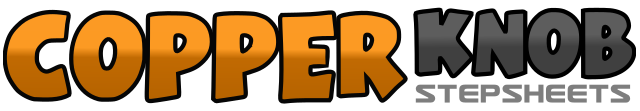 .......Count:32Wall:4Level:Beginner.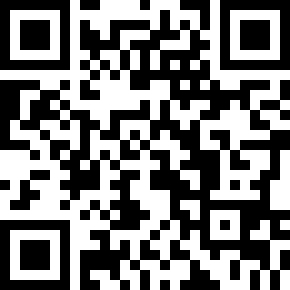 Choreographer:Caecilia M Fatruan (INA) - June 2021Caecilia M Fatruan (INA) - June 2021Caecilia M Fatruan (INA) - June 2021Caecilia M Fatruan (INA) - June 2021Caecilia M Fatruan (INA) - June 2021.Music:The Older I Get (Acara Remix) - Alan JacksonThe Older I Get (Acara Remix) - Alan JacksonThe Older I Get (Acara Remix) - Alan JacksonThe Older I Get (Acara Remix) - Alan JacksonThe Older I Get (Acara Remix) - Alan Jackson........1-2RF rock fwd, recover3-4RF rock to R, recover5-6RF step behind LF, Turn LF from front to back in a circle while sweeping the floor7-8LF step behind RF, Hitch RF knee1-2RF step back behind LF, LF touch point to L side3-4LF step in front of RF, turn RF from back to front in a circle while sweeping the floor5-6RF step in front LF, LF step next to RF while making ¼ turn to R7-8RF step next to L, LF step in front of RF1-2RF rock to R, recover3-4RF step behind LF, LF step next to RF5&6RF cross in front of LF, LF step beside (&) RF cross in front of LF7-8LF rock to L, recover1-2LF step behind RF, RF step next to LF3&4LF cross in front of RF,RF step beside (&), LF cross in front of RF5-6RF rock fwd, recover7-8RF step back, while making ¼ turn to R, LF past over RF while making ¼ turn to R.